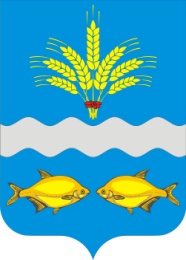        АДМИНИСТРАЦИЯСИНЯВСКОГО СЕЛЬСКОГО ПОСЕЛЕНИЯПОСТАНОВЛЕНИЕс.Синявское« 21» июня  2019 г. 						                                 № 26  «О проведении  торгов в форме  открытого аукционапо продаже права на заключение  договора арендыземельного участка, расположенного по адресу:Ростовская область, Неклиновский район,с. Синявское, ул. Красноармейская, 270»    В  соответствии  со ст.ст.39.11, 39.12  Земельного Кодекса РФ», Решением Собрания депутатов от 07.02.2017 г. № 40«Об утверждении Положения  «Об определении порядка управления и распоряжения земельными участками на территории Синявского сельского поселения», Постановление Администрации  Синявского сельского поселения от 20.08.2018 г. № 40 «Об арендной плате за использование земельных участков,   находящихся в муниципальной собственности муниципального образования « Синявское сельское поселение» Администрация Синявского сельского поселения постановляет:Специалисту Администрации  Синявского сельского поселения обеспечить:1.1.  Проведение торгов в форме открытого аукциона по продаже права на заключение договора аренды земельного участка, категория земель - земли населенных пунктов, кадастровый номер: 61:26:0060101:7508, площадью 1419 кв.м., расположенный по адресу: Ростовская  область, Неклиновский район, с. Синявское,  ул. Красноармейская, 270, разрешенное  использование: земельные участки рынков, ярмарочной торговли, возможность подключения к сетям инженерно-технического обеспечения: электроснабжение-10 м, газоснабжение-10 м, сроком на 5 (пять) лет, начальная цена годовой арендной платы земельного участка – 47970,00 (сорок семь тысяч девятьсот семьдесят рублей, размер задатка 100% -   47970,00 рублей, шаг аукциона 3% -  1439,1 рублей;1.2.   Извещение о проведении  аукциона разместить  на официальном сайте Российской Федерации в информационно-телекоммуникационной сети «Интернет» для размещения информации о  проведении торгов, определенном  Правительством Российской Федерации www.//torgi.gov.ru/, официальном сайте Администрации  Синявского сельского поселения согласно п.1.1. настоящего постановления. 2. Контроль за выполнением данного  постановления  оставляю  за   собой. Глава  Администрации Синявского сельского поселения                                                   Л.Н.Ермолова